Projekt Modernizace logistických procesů v podniku Olzalogistic.com, s.r.o. je spolufinancován Evropskou uniíRegistrační číslo projektu CZ.31.2.0/0.0/0.0/22_014/000569V rámci projektu došlo k pořízení nových informačních a komunikačních technologií za účelem zajištění digitální transformace firmy a vnitropodnikové konektivity. Výsledkem projektu bylo efektivnější propojení a řízení firemních procesů ve společnosti Olzalogistic.com, s.r.o. Díky realizaci projektu došlo k pořízení, instalaci a integraci pokročilých nevýrobních digitálních technologií a integrování všech částí provozního a řídícího procesu do jednoho inteligentního systému. 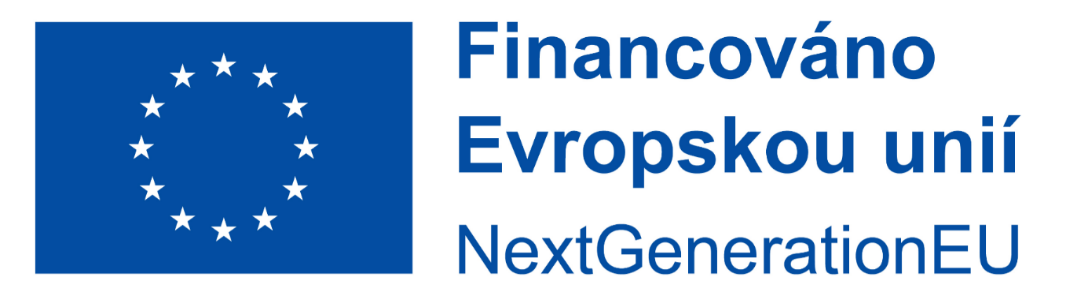 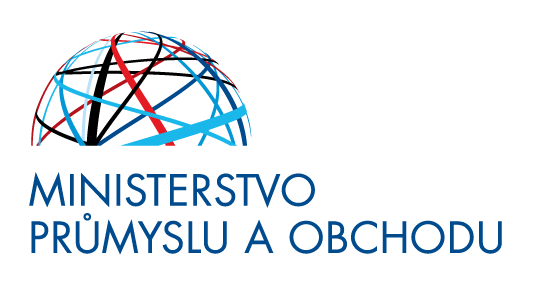 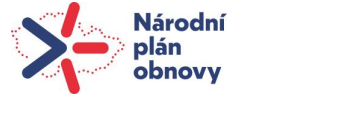 